Pandemic Flu Plan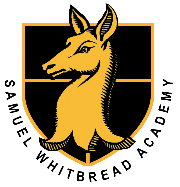 Samuel Whitbread AcademyHave staff and Governors/Directors been made aware of this plan?Who will be responsible for taking the decision on whetherto close (and re open) the school in the case of Government advice, staff absence or to prevent the spread of infection ?During the Pandemic daily meetings may be required by the Senior Leadership Team.Useful Telephone NumbersCheck whether your School is suitably equipped with materials needed to implement infection control measures (e.g. tissues and tissue disposal, hot water, soap, (at least 60% Alcohol hand sanitiser, Milton or chlorine based solution for cleaning door handles, high contact surfaces, shared equipment and toys).Check cleaning and caretaking arrangements / contracts and whether special provision could be provided during a pandemic (e.g. extra cleaning tasks / cover / duties etc.).Catering – would alternative provision or arrangements be necessary in the event of catering staff being absent from work?How will you communicate information to staff, pupils and families, about possible school closures,  transport changes etc.Compile a list of key contacts.Key Contact List: Consider how you might operate in the event of key staff absence (including both teaching and ancillary staff).Review arrangements for covering teaching and non-teaching duties during partial school closure.Consider the allocation of responsibilities, duties and cover arrangements during a pandemic, including who would take key decisions in the event of leadership team absence.Consider the pastoral needs of pupils during a pandemic?Consider the languages spoken by pupils and their families and how information will be made available if necessary ?How will the needs of pupils with special educational needs best be met during a flu pandemic ?Where will pupils who show symptoms of infection be isolated until parents / guardians can collect them or they can be taken home ?Consider compiling a pool of parents / volunteers (who are DBS checked) who could be used to supervise pupils in times of significant absence, consideration should also be given to the use of retired staff.Consider arrangements for pupils working from home during periods of significant absence.Consider arrangements for staff working from home during periods of significant absence. (Home working guidance and checklist)Review arrangements for educational visits during a flu pandemic. eg. cancellation / monitoring of pupils etc.  Arrangement for re-opening school (following Government advice maybe phased opening e.g. certain year groups)Further action required.Plan prepared by:Date:Review date:Signature of Head teacher:Comments / action:YesComments / action:The decision will be made by the Trustees in discussion with Principals, Chief Executive Officer and Chief Operations Officer of BEST.OrganisationService ProvidedContact No.Galliford TryPFITristan MitchellKaren MannCentral Bedfordshire CouncilLocal AuthorityEnvironmental HealthSchool Transport0300 300 83010300 300 83020300 300 8308school.transport@centralbedfordshire.gov.ukBBC 3 countiesRadio01582 636963SWAHR Elle Rees-RinaldiParentmailText/Email communicationsThomas RowellComments / action:Comments / action:Comments / action:Comments / action:Comments / action:Comments / action:Comments / action:Comments / action:Comments / action:Comments / Action:Comments / action:Comments / action:Comments / action:Comments / action: Comments / action: Comments / action: